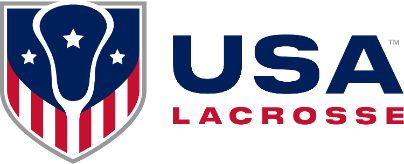 TWO-PERSON PREGAME DISCUSSION 	 Attire and EquipmentWhistle, yellow flag, cards, NFHS Rule Book, tape measure, pen or pencil, watch, golf ball, coinWhile on the field, accessories are black; hat/visor, jackets, shorts/pants, gloves, turtleneck, etc.Shirt tucked in, be neat, presentable, on timePregame Discussion with PartnerField coverage/Clearing Penalty Zone/Penalty Administration in CSAShared areas//helping partner, when neededNeed for eye contact, directional signals (then foul signal), goal confirmation signalsOffside process: Time out. “Red Attack, Offside, Corrected. On my whistle” (no self-start)8m Penalty Administration: Defenders get adjacent hashes/False startsUnusual situations and how to handle themBoundary restart pass from out of bounds (foul)False start on goal in GC (ball to dot; goalie stays in circle; no one behind)Clock isn’t working properlyIncorrect penalty administration by partnerShot taken simultaneous with hornOff-ball injuryMinor fouls in 8m arc: Penalty Administration on 12m fan; IndirectSelf-starts not permitted/clock stopped: officials’ timeouts (Alternate Possession, offside, inadvertent whistle, foul in CSA during last two minutes of each half), after goalsUse preventative officiating to prevent false startsDouble whistlesWalk The FieldWalk around field together and note the color of the lines/dots/sub area markedCheck the netsBe sure the goal is lined up on the goal line correctly: back of the posts on the back of the goal line (Note: the width of the goal pipe should be the width of the goal line)Pace off the arc and fan as well as the hashes for correct measurementNote any hazards on the field such as holes, protruding sprinkler heads, etc.Table PersonnelCheck that the scorer and timer are aware of timing responsibilities (TO requests, card timing and releasing players, etc.) and scorer is recording all cardable fouls/time of cards.If possible, before the captains’ and coaches’ meeting, review timing of the game with the timer, (length of quarters and halftime), running clock criteria, stopped clock situations, and overtime. If a foul occurs in the CSA with less than 2:00 minutes in the 2nd and 4th quarters, the clock stops on that whistle. Horn sounds 2x for timeouts.Coaches’/Captains’ Meeting with PartnerIntroduce self to coachAsk if their team’s equipment meets the safety requirements for the level of playIdentify the sideline managers, if applicableIdentify the approved health care providerHave the home coach sign any necessary paperwork (pay vouchers, etc.) before the gameRemind the coaches that the goalie must wear numbered jersey over the padsConduct coin toss for choice of end to defend OR the first Alternate Possession.Team Equipment CheckBe sure each player presents: goggles, mouth guard, and crosse. Check for jewelry, bracelets of non-ridged material on the wrist or ankle. Remember that players are not allowed to cover jewelry with tape.Check to see if the pocket is legal, both front and back.Goalie: check length of stick, mouth guard, separate throat protector, chest protector, thigh padding(manufactured with integrated protected padding), gloves, and that the jersey is worn over the chest protector. Shin guards are now optional.  Goalie bottoms must be same as team’s predominant color, white, black or gray.Helmets, if worn, must be properly secured with chinstrap.